О внесении изменений в постановление администрации г. Канска от 02.04.2014 № 460 На основании Решения Канского городского Совета депутатов от 23.11.2016 № 14-61 «О внесении изменений в Решение Канского городского Совета депутатов от 15.09.2013 № 52-282 «О Положении об управлении архитектуры, строительства и инвестиций администрации города Канска», руководствуясь статьями 30, 35 Устава города Канска, ПОСТАНОВЛЯЮ:1. Внести в Постановление администрации города Канска от 02.04.2014 № 460 «Об утверждении Административного регламента «Осуществление муниципального земельного контроля по проведению проверок юридических лиц и индивидуальных предпринимателей на территории муниципального образования город Канск», отмене Постановлений от 01.09.2010 № 1504 и от 25.10.2013 № 1512» (далее - Постановление) следующие изменения:1.1. В пункте 1.2. приложения к Постановлению слова «и управление архитектуры, строительства и инвестиций администрации города Канска» исключить.1.2. В пункте 2.1. приложения к Постановлению абзацы 3 и 5 исключить;1.3. В пункте 2.2. приложения к Постановлению цифры «3-25-62» и слова «(управление архитектуры, строительства и инвестиций администрации города Канска)» исключить.2. Ведущему специалисту отдела культуры администрации г. Канска (Назаровой А.В.) разместить настоящее постановление на официальном сайте администрации города Канска в сети Интернет и опубликовать в газете «Канский вестник».3. Контроль за выполнением настоящего Постановления возложить на Заместителя главы города по правовому и организационному обеспечению, управлению муниципальным имуществом и градостроительству – начальника УАИ администрации г. Канска Ю.С. Щербатых. 4. Постановление вступает в силу со дня официального опубликования.Глава города Канска                                                                                      Н.Н. Качан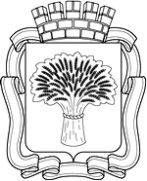 Российская ФедерацияАдминистрация города Канска
Красноярского краяПОСТАНОВЛЕНИЕРоссийская ФедерацияАдминистрация города Канска
Красноярского краяПОСТАНОВЛЕНИЕРоссийская ФедерацияАдминистрация города Канска
Красноярского краяПОСТАНОВЛЕНИЕРоссийская ФедерацияАдминистрация города Канска
Красноярского краяПОСТАНОВЛЕНИЕ         13.02.2017г.№ 	102